         ДОКУМЕНТАЦИЯ ОБ АУКЦИОНЕ В ЭЛЕКТРОННОЙ ФОРМЕна право заключения контракта с ООО «ОЛИМПИЯ» на поставку топлива дизельного зимнего                                                                    2020 г.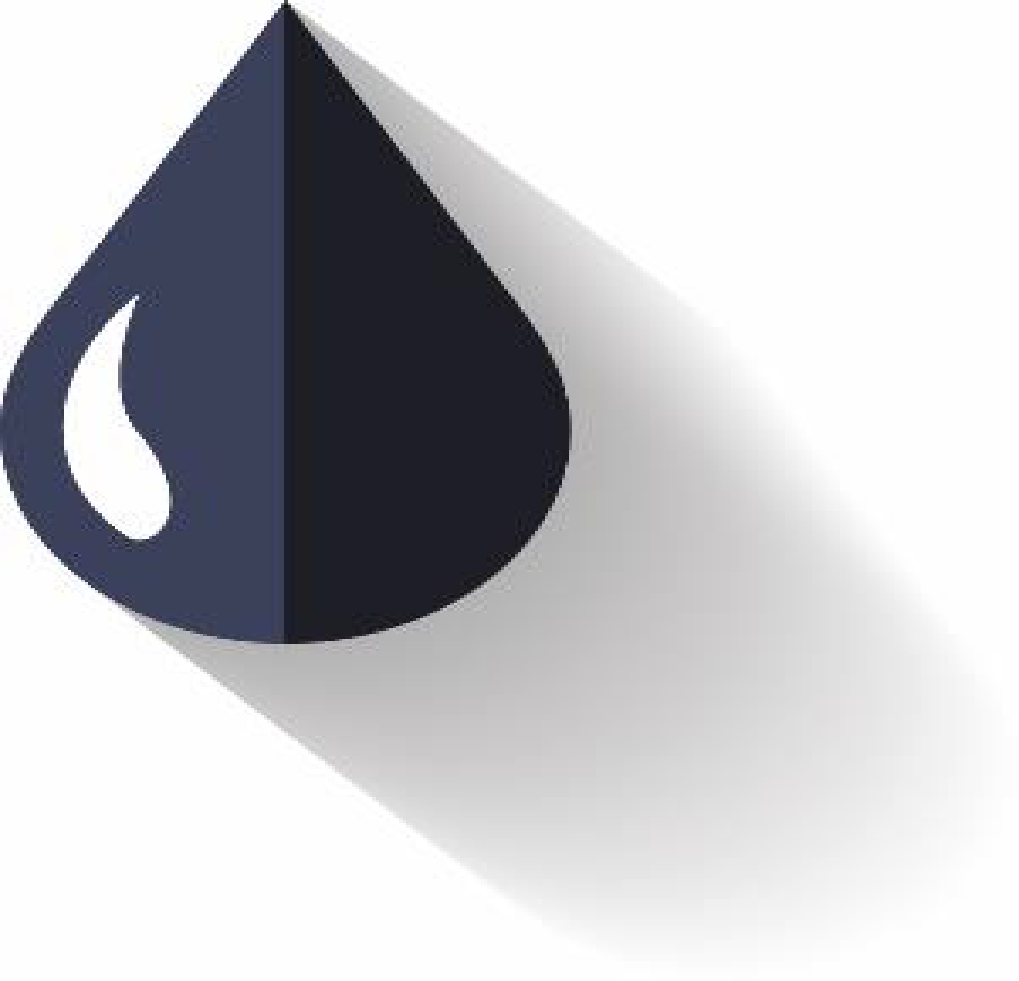                                                                                                                                                 Приложение №1 к документацииТехническое заданиеТехническое задание на поставку дизельного топлива зимнегоПриложение № 2 к документацииУчастник закупки сообщает следующую информацию о предлагаемом для поставки товаре:Приложение №3 к документацииСведения об участнике закупкиРуководитель участника закупки 						   _________________										   (Ф.И.О)Приложение №4 к документации                                                              Согласие на поставку товараИзучив извещение о проведении аукциона в электронной форме и документацию об аукционе в электронной форме, дается согласие на поставку товара, в соответствии с установленными требованиями. __________________/______________/                                            М.П.УТВЕРЖДЕНО:ООО «ОЛИМПИЯ»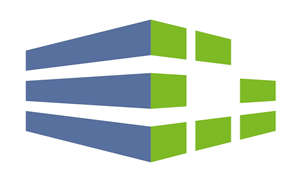 СОГЛАСОВАНО:ЭТП «НефтьРегион»№НаименованиеИнформацияОбщая информацияОбщая информацияОбщая информацияИспользуемый способ определения поставщика (подрядчика, исполнителя)Электронный аукционИнформация о заказчикеИнформация о заказчикеИнформация о заказчикеНаименование заказчикаООО «ОЛИМПИЯ»Место нахождения заказчикаг. Курск.Почтовый адрес заказчика, электронная почта, телефонВзаимодействие с заказчиком осуществляется через электронную торговую площадку НефтьРегион с обязательным указанием номера аукциона.Информация об объекте закупкиИнформация об объекте закупкиИнформация об объекте закупкиНаименование объекта закупки товара, объем работ, услугПоставка топлива дизельного зимнего в соответствии с Приложением № 1 к документации.Описание объекта закупкиУказано в Приложении № 1 к аукционной  документацииИнформация о цене контрактаИнформация о цене контрактаИнформация о цене контрактаНачальная (максимальная) цена контракта, min/max шаг  2 850 000,00 руб. (два миллиона восемьсот тысяч рублей) 00 коп.min: 14 250,00 руб. (0,5% от НМЦК контракта)max: 142 500,00 руб. (5% от НМЦК контракта)Количество, единица измеренияТопливо дизельное зимнее экологического класса не ниже К5 - 50 тонн.Информация о валюте, используемой для формирования цены контракта и расчетов с поставщиками (подрядчиками, исполнителями)Национальная валюта Российской Федерации – российский рубльУсловия контрактаУсловия контрактаУсловия контрактаМесто доставки товара, выполнения работ, оказания услуг      Поставка Товара осуществляется силами и за счет средств Поставщика согласно заявке Заказчика ежемесячно, разовая поставка – 20 тонн. Доставка осуществляется автобензовозами по адресу: РФ, г. Курск.Сроки поставки товара или завершения работы либо график оказания услуг      Поставка и отпуск нефтепродуктов производится с даты заключения договора по 30.04.2020 по заявке Заказчика. По согласованию сторон возможна пролонгация договора на дополнительный объем топлива.Преимущества участникам и ограничения участияПреимущества участникам и ограничения участияПреимущества участникам и ограничения участияПреимущества, предоставляемые заказчиком Не предоставляютсяТребования к участникамТребования к участникамТребования к участникамТребования к участникам (в случае, если таковые предусмотрены заказчиком)        Заявка направляется Поставщику посредством любых средств связи с указанием количества Товара и даты поставки, но не ранее чем за 24 часа до момента поставки, с момента подтверждения Поставщиком принятия такой заявки.          Заказчик по своему желанию вправе произвести лабораторные исследования качества топлива в момент его приемки за свой счет. В случае несоответствия качества поставляемого товара требованиям, предусмотренным контрактом, данная партия бракуется и возвращается Поставщику (физически или путем финансового возмещения Поставщиком с учетом 10% (десятипроцентной) надбавки за вынужденный простой Заказчика и обязательной допоставкой в течение 24 часов партии надлежащего качества и требующегося объема с учетом простоя, замещающей забракованную с возложением транспортных издержек на Поставщика.В составе заявки на участие в процедуре, участник должен прикрепить паспорт качества, соответствующий установленному настоящей документацией ГОСТ.Прочие условияПрочие условияПрочие условия16.Дополнительные условия  Приемка топлива осуществляется путем взвешивания автобензавозов Поставщика на грузовых весах в месте приема ГСМ с топливом и после слива (без топлива).  Порядок расчетов производится безналичным платежом. Заказчик производит оплату топлива по факту поставки партии товара с отсрочкой платежа 20 календарных дней после каждой поставки на основании платежных документов счета (счета-фактуры) и товарной накладной (универсальный передаточный документ). Аванс не предусмотрен.   При подаче своего ценового предложения, Участник обязан учесть комиссию в размере 1% от итоговой суммы процедуры (но не более 30 000 рублей), взимаемую электронной торговой площадкой с победителя процедуры по итогам размещения протокола подведения итогов.Информация о порядке и сроках подачи заявокИнформация о порядке и сроках подачи заявокИнформация о порядке и сроках подачи заявок17.Требования к содержанию, составу заявки на участие в аукционе и инструкция по ее заполнениюПодача заявок на участие в электронном аукционе осуществляется только лицами, аккредитованными на электронной площадке.       Заявка на участие в электронном аукционе состоит из двух частей.       Первая часть заявки на участие в электронном аукционе должна содержать:       1) согласие участника электронного аукциона на поставку товара, выполнение работы или оказание услуги на условиях, предусмотренных документацией об электронном аукционе. (Согласие заполняется участником закупки по форме, рекомендованной для заполнения в Приложении №4 к аукционной документации, или по своей форме).               2) при осуществлении закупки товара или закупки работы, услуги, для выполнения, оказания которых используется товар:        - наименование страны происхождения товара, конкретные показатели товара, соответствующие значениям, установленным в документации об электронном аукционе. (Заполняется участником закупки по форме, рекомендованной для заполнения в Приложении №2 к аукционной документации, или по своей форме).Инструкция по заполнению первой части заявки (при наличии товара):Заявка на участие в аукционе в электронной форме, подготовленная участником закупки, должна быть составлена на русском языке.            Первая часть заявки на участие в электронном аукционе может содержать эскиз, рисунок, чертеж, фотографию, иное изображение товара, на поставку которого заключается контракт.Вторая часть заявки на участие в электронном аукционе должна содержать следующие документы и информацию:  1) наименование, место нахождения (для юридического лица), почтовый адрес участника такого аукциона, фамилия, имя, отчество (при наличии), место жительства (для ИП), номер контактного телефона, идентификационный номер участника аукциона. (Рекомендуется заполнить по форме, указанной  в Приложении № 3, при этом участник аукциона вправе заполнить сведения по своей форме);2) копии документов, подтверждающих соответствие товара, работы или услуги требованиям, установленным в соответствии с законодательством Российской Федерации, в случае, если в соответствии с законодательством Российской Федерации установлены требования к товару, работе или услуге и представление указанных документов предусмотрено документацией об электронном аукционе. При этом не допускается требовать представление указанных документов, если в соответствии с законодательством Российской Федерации они передаются вместе с товаром.18.Место подачи заявок участниковЗаявка на участие в электронном аукционе направляется участником такого аукциона оператору электронной площадки.19.Порядок подачи заявок участниковЗаявка на участие в электронном аукционе направляется участником такого аукциона оператору электронной площадки в форме двух электронных документов. Указанные электронные документы подаются одновременно.20.Дата и время окончания подачи заявок«13» января 2021 г.  10 час. 00 мин.Информация о процедуре рассмотрения заявок и подведения итогов аукционаИнформация о процедуре рассмотрения заявок и подведения итогов аукционаИнформация о процедуре рассмотрения заявок и подведения итогов аукциона21.Дата, время окончания срока рассмотрения заявок на участие в аукционе«14» января 2021 г. 10 час. 00 мин.Срок рассмотрения первых частей заявок на участие в электронном аукционе не может превышать пяти дней с даты окончания срока подачи указанных заявок.22.Дата, время проведения аукциона«14» января 2021 г. 11 час. 00 мин.№п/пСведения1.Функциональные, технические и качественные характеристики объекта закупки1.Поставляемое топливо должно соответствовать ТР ТС 013/2011 (Технический регламент Таможенного союза «О требованиях к автомобильному и авиационному бензину, дизельному и судовому топливу, топливу для реактивных двигателей и мазуту»). Поставщик обязан иметь на поставляемый товар сертификаты качества или паспорта качества с указанием соответствия сертификату качества (паспорту качества).Поставляемый товар должен соответствовать тем климатическим условиям применения, которые действуют на момент отпуска товара.Обозначение марки может включать торговую марку (товарный знак) изготовителя.Поставляемый товар должен соответствовать ГОСТ 32511-2013По данным аукционной документацииПо данным аукционной документацииДанные участника размещения заказаДанные участника размещения заказаДанные участника размещения заказа№Наименование поставляемого товараПоказатели товараНаименование поставляемого товараПоказатели товараСтрана происхождения товара1Топливо дизельноезимнее экологического класса не ниже К5  Топливо дизельное экологического класса не ниже К5 ГОСТ 32511-2013№Наименование сведенийДанные участника1Наименование (для юридического лица)Указать2Место нахождения (для юридического лица)Указать3ИНН/КПП (для юридического лица)Указать4Почтовый адрес (для ИП)5Фамилия, имя, отчество (для ИП)Указать6Свидетельство о регистрации, № (для ИП)Указать7Номер контактного телефонаУказать8Идентификационный номер налогоплательщика (при наличии) учредителей участника аукционаУказать9Идентификационный номер налогоплательщика (при наличии) лица, исполняющего функции единоличного исполнительного органа участника аукционаУказать